Электронно-библиотечная система ZNANIUM.COMКак стать пользователем1.Зайдите на портал https://znanium.com/ 2.Пройдите процедуру регистрации, заполнив обязательные поля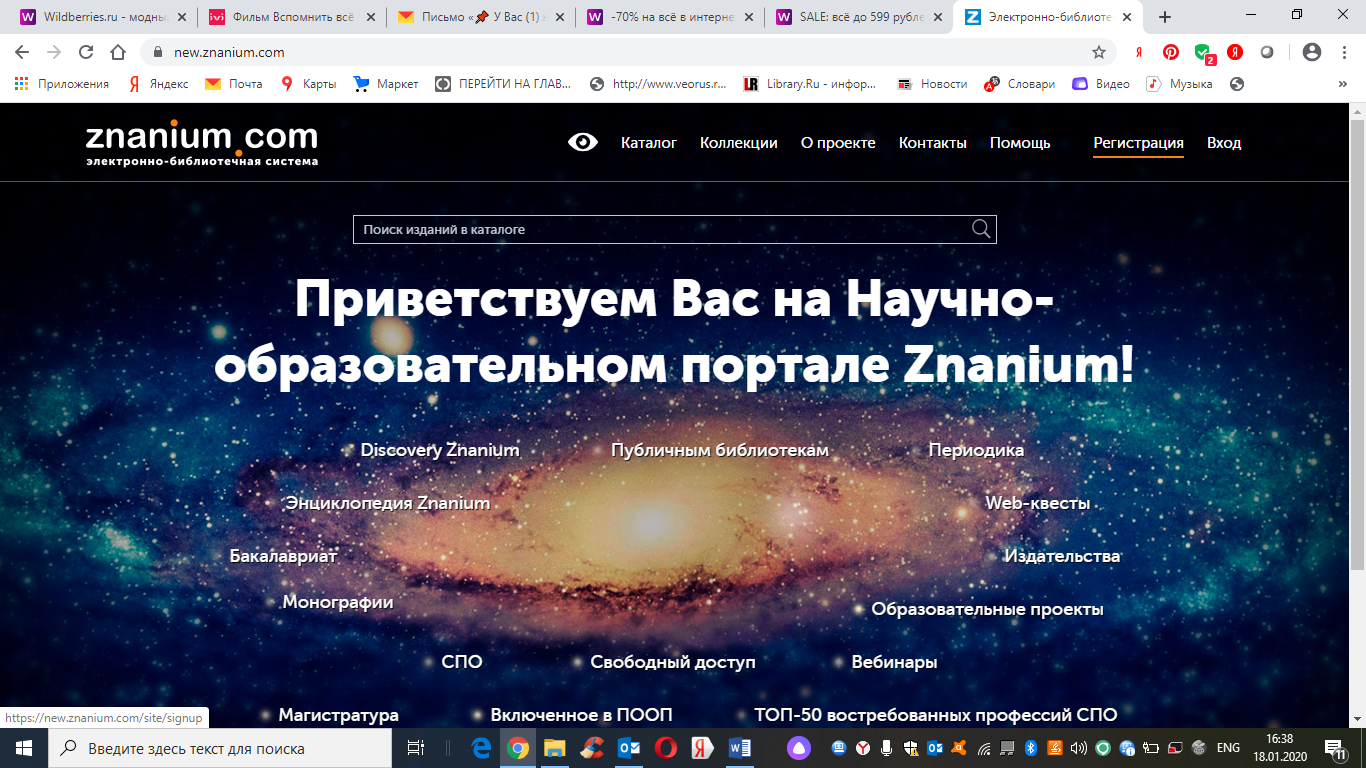 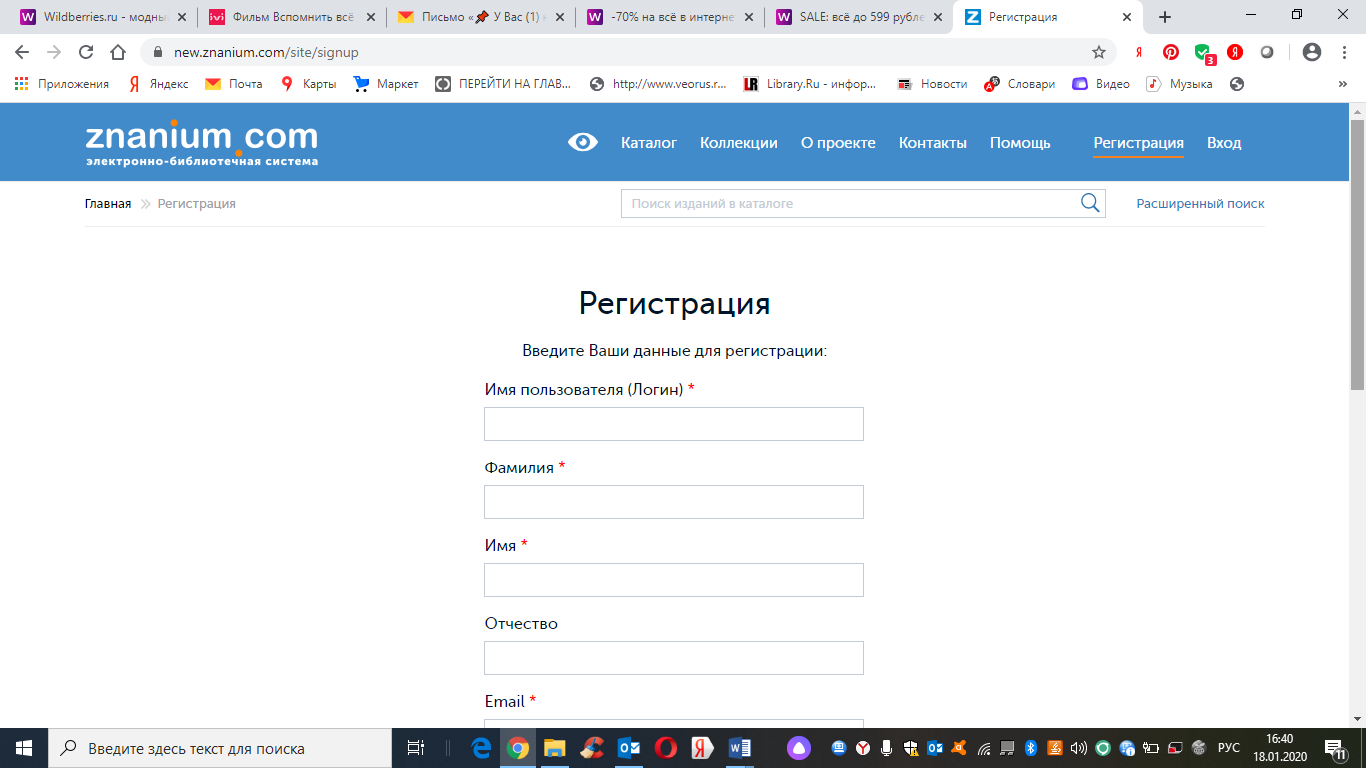 3.При заполнении регистрационной формы из списка организаций выберите учебное заведение – Финансовый университет при Правительстве РФ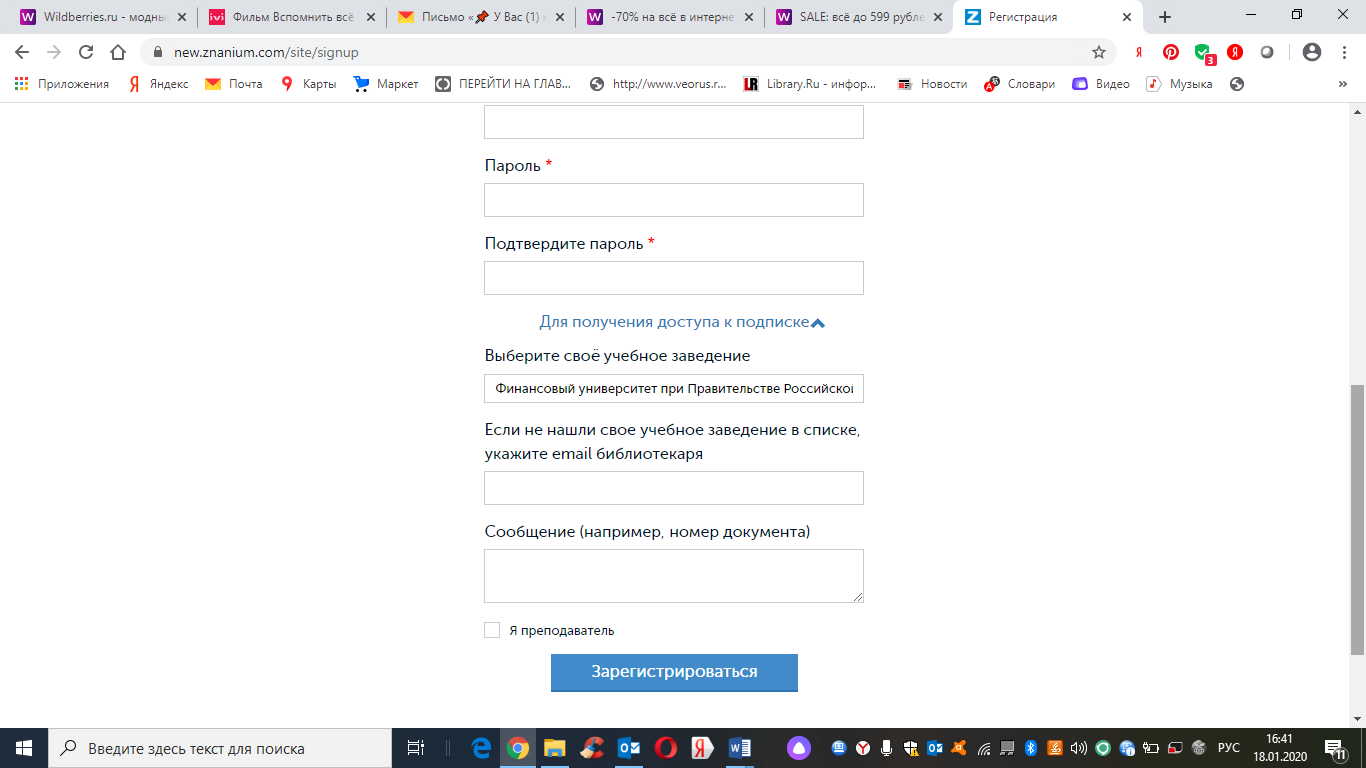 4.Зайдите в электронную почту, адрес которой Вы указали при заполнении регистрационной формы, и в полученном письме пройдите по ссылке, завершив регистрацию.5.Полный доступ к книгам на платформе ЭБС Znanium Вы получите после подтверждения администратором Вашей принадлежности к Финансовому университету.6.Теперь Вы можете работать с ЭБС Znanium удаленно:-зайдите по прямой ссылке https://znanium.com/, введите свои персональные логин и пароль к ЭБС